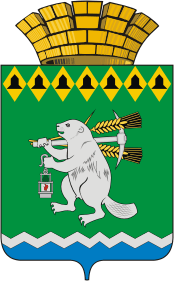 Администрация Артемовского городского округа ПОСТАНОВЛЕниеот  ___________________ 	                                                          № _______ – ПА О внесении изменений в Типовой порядок составления и утверждения плана финансово-хозяйственной деятельности муниципальных бюджетных и автономных учреждений Артемовского городского округаВ целях совершенствования нормативно-правового регулирования в сфере бюджетных отношений, руководствуясь приказом Министерства финансов Российской Федерации от 31.08.2018  № 186н «О требованиях к составлению и утверждению плана финансово-хозяйственной деятельности государственного (муниципального) учреждения», статьями 30, 31 Устава Артемовского городского округа, ПОСТАНОВЛЯЮ:1. Внести в Типовой порядок составления и утверждения плана финансово-хозяйственной деятельности муниципальных бюджетных и автономных учреждений Артемовского городского округа, утвержденный постановлением Администрации Артемовского городского округа от 07.06.2019 № 619-ПА, с изменениями, внесенными постановлениями Администрации Артемовского городского округа  от 03.02.2020 № 87-ПА, от 30.10.2020 № 1051-ПА, изложив его в следующей редакции (Приложение).2. Настоящее постановление вступает в силу со дня его официального опубликования и применяется к правоотношениям, возникающим при составлении и исполнении бюджета Артемовского городского округа, начиная с бюджета Артемовского городского округа на 2023 год и плановый период 2024 и 2025 годов.3. Постановление опубликовать в газете «Артемовский рабочий», разместить на Официальном портале правовой информации Артемовского городского округа (www.артемовский-право.рф) и на официальном сайте Артемовского городского округа в информационно-телекоммуникационной сети «Интернет».	4. Контроль за исполнением постановления оставляю за собой.Глава Артемовского городского округа                                           К.М. Трофимов  